PERSETUJUAN PEMBIMBINGPerancangan Penyemprot Handsanitizer Otomatis Berbasis Arduino dengan Komunikasi SMS GatewayRajes Suganda16065017Artikel ini disusun berdasarkan Tugas Akhir Rajes Suganda untuk persyaratan wisuda periode Juni 2021 dan telah direviu dan disetujui oleh pembimbing.Padang, 28 Mei 2021Pembimbing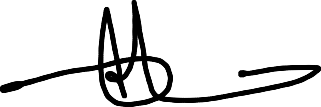 Drs. Almasri, MTNIP. 196407131988031016